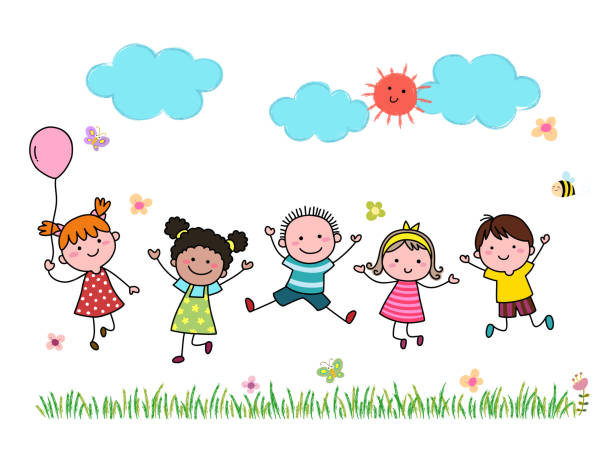 WIR ERWEITERN UNSER TEAM und suchen daher einePÄDAGOGIN/PÄDAGOGENWas wir bieten:Junges TeamSelbständiges ArbeitenKonzeptionswocheBezahlung über MindestlohntarifMehr Urlaub nach 5 DienstjahrenOrganisationsstunden wahlweise zu Hause oder im KindergartenZugang zu KigaportalFlexible Gestaltung der eigenen GruppeTeil -/ VollzeitstelleGroßer GartenHelle, große RäumeTherapiehund 1x im MonatWas suchen wir:Vollzeit, Teilzeit, Nachmittagskräfte,3 oder 4 TageWo findest du uns:Kindergarten KinderpalastAdelheid-Popp-Gasse 14/2/1a1220 WienE-Mail: kg-kinderpalast@hotmail.comTelefon: 0664/9189511Pädagogische Leitung: Kasper Claudia